КОНКУРСНОЕ ЗАДАНИЕЧемпионат World Skills 2019компетенцияЭлектромонтажные работыКомпетенция «Электромонтажные работы»Электромонтажные работыКонтекст задания: Современный мир невозможно представить без электроэнергии, которая широко применяется и в быту, и на производстве. От эффективной, надежной и безопасной работы электрического оборудования и электрических приборов зависит комфорт частной жизни и четкость работы объектов всех сфер народного хозяйства.Возрастная группа – 10+Конкурсное задание:Выполнение электромонтажных работ по диагностике имеющихся электрических систем, установке нового оборудования и его подключения в помещения основного, промышленного и технического блоков.Модули задания:Подготовка к проведению электромонтажных работ.Установка и монтаж электрооборудования, прокладка и подключение кабелей и проводов.Пусконаладочные работы электрической сети и электрооборудования.Проведение профилактической диагностики электрооборудования и электрической сети технического блока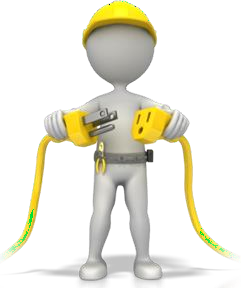 Электромонтажные работы – это специальные работы по устройствунаружных и внутренних электрических сетей, монтажу электротехнического оборудования и аппаратуры дляобеспечения электрификации зданий и сооружений.